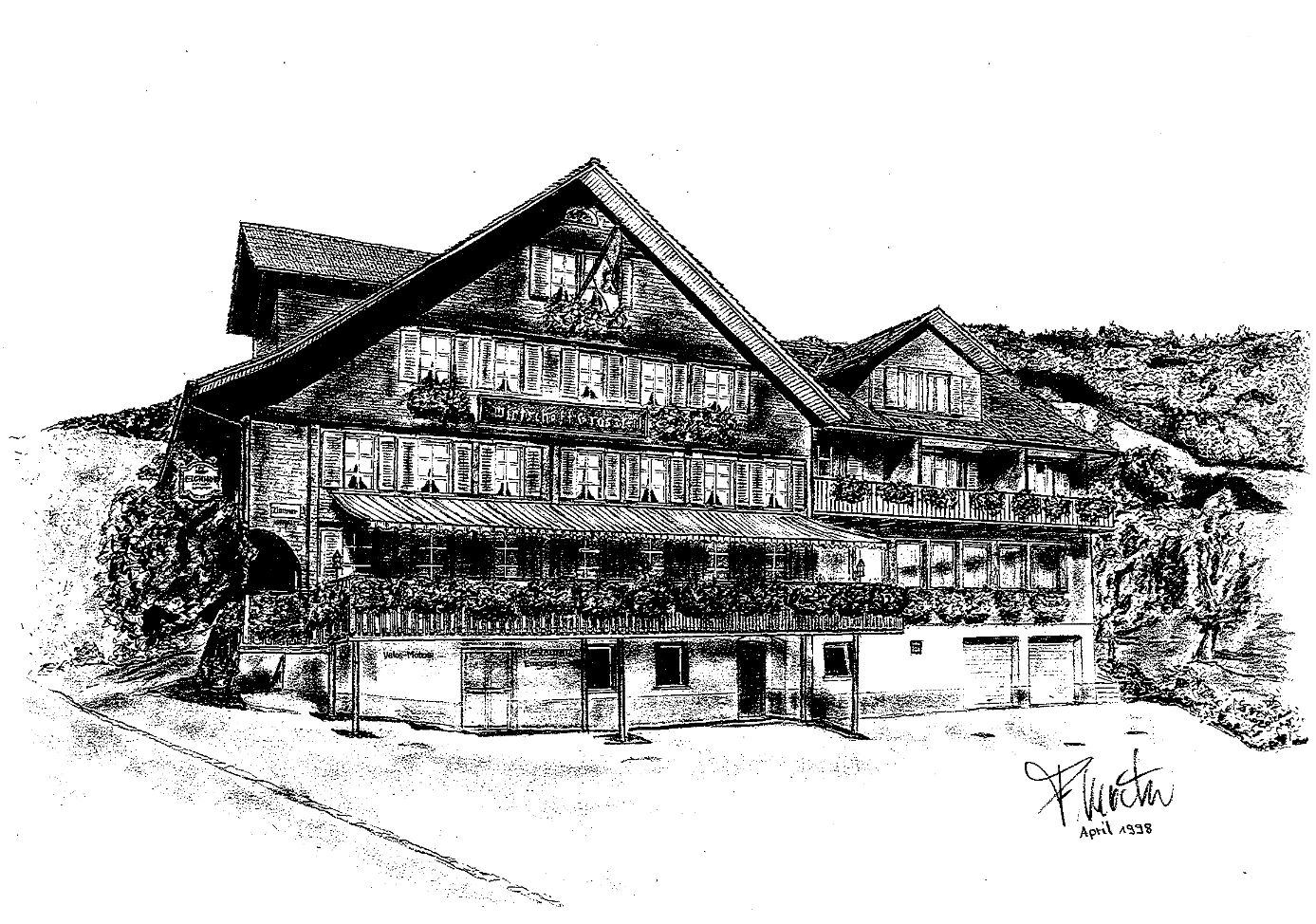 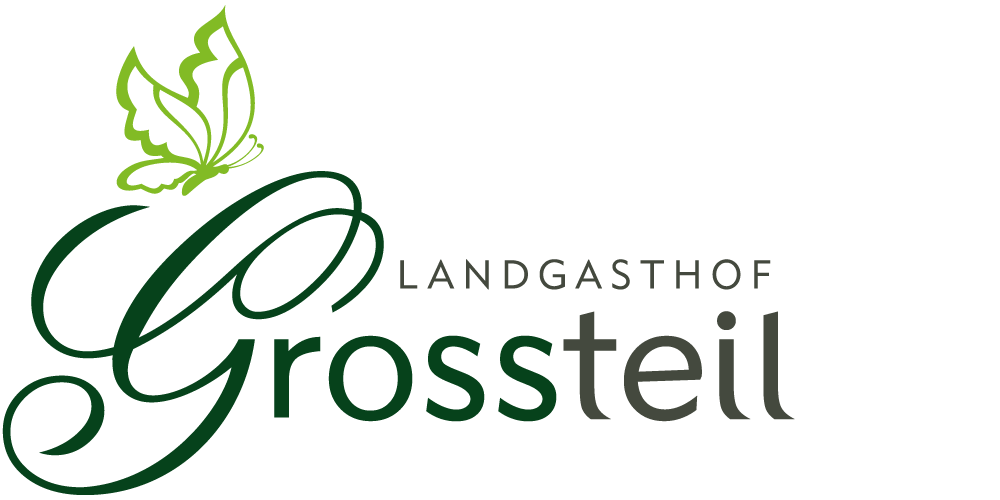 Harmonie & Freude……Leben & ErlebenAperitif die perfekte Einstimmung auf gemütliche Stunden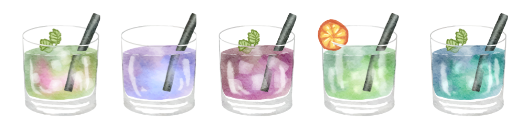 «Primäli»	CHF	9.80(Erdbeer-Sirup, Bitter Lemon, Prosecco, Eis)Apérol Sprizz	CHF	9.80(Apérol, Soda, Prosecco, Orangenschnitz, Eis)Hugo	CHF	9.80(Holunderblüten-Sirup, Soda, Prosecco, Orangenschnitz, Eis)Alkoholfrei«Veilchen»	CHF	7.90(Erdbeer-Sirup, Bitter Lemon, Soda, Eis)Sanbitter mit Orangenmost	CHF	7.90Hugolino (Holunderblütensirup, Tonic, Soda, Eis)	CHF	7.90J. Gasco Aperitivo bitter (alkoholfrei)	CHF	6.00J. Gasco Sodarosa (alkoholfrei pink Grapefruit)	CHF	6.00Offene Weissweine			1dl	7.5dlPetite Arvine (Armonia weiss)	2021	Fr. 	7.50	52.00 Weingut: John und Mike Favre  Herkunft: St. Pierre de Clages, Wallis  Intensives und gleichzeitig komplexes Bouquet mit Aromen von Orangen, Ananas, Aprikosen und blumiger Würze (Glyzinien). Im Gaumen dicht und komplex mit guter Struktur und kräftigem Körper. Feine Säure und natürliche Salzigkeit. Unire Bianco Ticino IGT 	2020	CHF	6.80	46.00Traubensorte: Merlot Bianco und Sauvignon Blanc Weingut: Cantina Il Cavaliere Herkunft: TessinErfrischend, weich, fruchtig und leicht – so wird unser neuer «Weisser» beschrieben. Eine exklusive Rarität von Elias & Esther von Poesie Weine.Passt hervorragend als Aperitif, zu Vorspeisen, Seefisch, gebratenem Fleisch und Käse.Offene Rotweine			1dl	7.5dlCuvée «Gioia» Rouge AOC 	2019	CHF	7.50 	52.00Traubensorte: Merlot, Cabernet, Syrah Weingut: John & Mike Favre Herkunft: St. Pierre de Clages, Wallis In der Nase dominieren sehr reife rote Beeren (Erdbeere und Kirsche) und würzige Noten (Pfeffer, Süssholz). Der angenehm strukturierte Gaumen mit seinen seidigen Tanninen und seiner schönen Textur strahlt elegante Aromen von Unterholz, Süssholz und Röstaromen aus. GAT’LUZI Fläscher Blauburgunder	2021	CHF 	7.50 	52.00 Traubensorte: BlauburgunderWeingut: Heinz Kunz Herkunft: St. Luzi, GraubündenWeinbeschrieb: Ein gehaltvoller, beeriger Rotwein, kräftig und doch elegant. Dieser "Herrschäftler" passt zum feinen Essen, wie zum gemütlichen Zusammensein.Heinz und Elisabeth Kunz sind langjährige Freunde und Lieferanten vom Grossteil – …und sympathisch und vertrauenswürdig wie ihre Weine! Cubardi Primitivo Salento	2020	CHF	7.20	49.00Traubensorte: PrimitivoWeingut: Schola SarmentiHerkunft: ApulienWeinbeschrieb: Bei der Ernte werden ausschliesslich die besten Trauben gewählt, die in einem Umfeld von Respekt und Liebe zur Natur wachsen durften. Strahlendes Rubinrot mit granatroten Reflexen. Überaus kräftiges und würziges Bouquet mit vielschichtigen Fruchtaromen sowie feinen Anklängen von dunkler Schokolade und geröstetem Kaffee. Am Gaumen ist der Cubardi sehr kräftig, reich an Extraktstoffen, mit weichem Tannin und einem langen, eleganten Finale.Frühlings-Menü Spargel-Gugelhöpfli mit JoghurtSalatbouquet an Bärlauchdressing mit gerösteten Kernen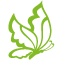 «Frühlingssuppe»Klare Gemüsebrühe mit Karotten, KohlrabiLauch und KichererbsenTagliatelle «Primavera»Kernser Bärlauchnudelnmit Frühlingszwiebeln, Rohschinken-JulienneRahm und geriebener Grossteiler SbrinzZitronen-Sorbet «Marito»Erfrischendes Zitronensorbetmit einem Schuss Schweizer KräuterlikörObwaldner Rindsfilet (130g) an Sauce «Béarnaise»mit Frühlingskartoffeln und jungen Gemüse«Crème brûlée»Caramelisierte Vanillecrememit frischen Früchten garniert6 Gänge Menü	CHF	97.005 Gänge Menü	CHF	89.004 Gänge VS/Suppe/HG/Dessert	CHF 	80.00oder Sie stellen sich Ihre Gänge selbst zusammen!Vorspeisen Kleiner grüner Salat	CHF	9.00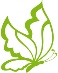 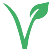 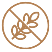 an französischem Hausdressing Kleiner gemischter Salat an Hausdressing	CHF	11.00 «Chefsalat»	CHF	12.00Bunt gemischte Salate mit gebratenem Speck und Eischeiben Spargel-Gugelhöpfli mit Joghurt 	CHF	14.00Salatbouquet an Bärlauchdressing mit gerösteten Kernen «Spargel-Tatar»	CHF	16.00Rohes Gemüse mit Spargeln, Frischkäse, Zitronemit kleinem Salatbouquet, dazu Toast und ButterSuppen Tagessuppe	CHF	7.00 Hausgemachte Spargelcremesuppe	CHF	10.00mit Ingwer, Rahmtupf und Kräuterpesto «Frühlingssuppe»	CHF	11.00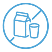 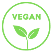 Klare Gemüsebrühe mit Karotten, Kohlrabi, Lauch und KichererbsenTatar «Beef-Steak-Tatar»	Vorspeise	CHF	22.00mit Toast und Butter serviert	Hauptgang	CHF	32.00 «Bärlauch-Beef-Steak-Tatar»	Vorspeise	CHF	23.00mit frischem Giswiler Bärlauch	Hauptgang	CHF	33.00dazu Toast und Butterauf Wunsch mit Calvados, Whisky oder Cognac		CHF	+3.00Vegi & Vegan Tagliatelle «Primavegi»	Hauptgang	CHF	24.00Bärlauch-Nudeln von Pasta Röthlin 	kleinere Portion	CHF	21.00mit Frühlingszwiebeln, Rahm und geriebener Grossteiler Sbrinz «Spargel-Rösti»	Hauptgang	CHF	25.00Kartoffelrösti mit Spargeln belegt 	kleinere Portion	CHF	22.00und mit Giswiler Seiler-Raclette überbacken «Gärtner-Rösti»	Hauptgang	CHF	24.00Kartoffelrösti in Pflanzenöl gebraten 	kleinere Portion	CHF	21.00belegt mit buntem Gemüse Portion Spargeln an Butter	Hauptgang	CHF	24.00mit Sauce Hollandaise und Frühlingskartoffeln 	kleinere Portion	CHF	19.00dazu ein Teller Rohschinken (50g)	plus	CHF	6.00dazu ein Teller Kochschinken (50g)	plus	CHF	6.00Bei Beilagenänderungen mit Rösti oder Kroketten gibt es einen Aufpreis von CHF 2.00Gerne bereiten wir Ihren Fitnessteller auch mit Gemüse statt Salat zu. Aufpreis CHF 2.00Frühlingsboten  «Spargel-Cordonbleu»		CHF	34.00Schweins-Cordonbleu gefüllt mit SchinkenRaclette und Spargeln, serviert mit Pommes frites und Gemüse Kalbsgeschnetzeltes «Frühlingsart»	Hauptgang	CHF	44.00an Rahmsauce mit Spargelstückli	kleinere Portion	CHF	40.00dazu Butterrösti und Gemüsegarnitur «Schweinsfilet-Medaillons»	Hauptgang	CHF	38.00mit Spargel-Morchelrahmsauce 	kleinere Portion	CHF	34.00dazu Kernser Bärlauchnudeln und Buttergemüse Gebratene Lachstranche	Hauptgang	CHF	33.00mit Zitronenbutter auf Spargeln	kleinere Portion	CHF	29.00dazu Frühlingskartoffelnzusätzlich Sauce Hollandaise 	plus	CHF	4.00Geheimtipps «BäBu» Grossteiler Bärlauch Burger		CHF	29.00Saftiger Rindshackburger mit Bärlauch im hausgemachten Kartoffelbun mit Speck, Frühlingszwiebeln, Tomate und Gurke an Grossteil-Sauceserviert mit Pommes frites im Körbli Rindsfilet «Béarnaise»	160g	CHF	49.50Gebratenes Obwaldner Rindsfilet	130g	CHF	45.00an Sauce Béarnaise, mit Frühlingskartoffeln und jungem GemüseBei Beilagenänderungen mit Rösti oder Kroketten gibt es einen Aufpreis von CHF 2.00Gerne bereiten wir Ihren Fitnessteller auch mit Gemüse statt Salat zu. Aufpreis CHF 2.00Altbewährte Klassiker «Grossteiler Schwingerteller»	Hauptgang	CHF	29.00Schweinssteak mit Waldhaus-Kräuterbutter 	kleinere Portion	CHF	25.00dazu Pommes frites und Gemüse «Holzerkotelette Heiri»		CHF	29.00Panierte Schweinskotelette mit Bratensauce und Pommes frites serviertauf Wunsch eine Beilagen-Portion Gemüse dazu	CHF	+4.00 «SchniPo»	Hauptgang	CHF	22.00Panierte Schweinsschnitzel vom Nierstück 	kleinere Portion	CHF	19.00mit Pommes frites und Zitronengarniturauf Wunsch eine Beilagen-Portion Gemüse dazu	CHF	+4.00 Kalbs-Cordonbleu «Doppelt hält besser»		CHF	44.00gefüllt mit Schinken, Schnider-Chäs und Seiler-Raclettedazu Kartoffelkroketten und Gemüse «Poulet-Fitness»		CHF	28.00Schweizer Geflügelbrust mit Waldhaus-Kräuterbuttergarniert mit bunten Salaten «Schacher-Seppli-Rösti»	Hauptgang	CHF	25.00mit Schinken und Raclette überbacken	kleinere Portion	CHF	22.00serviert mit Spiegelei und gebratenem SpeckBei Beilagenänderungen mit Rösti oder Kroketten gibt es einen Aufpreis von CHF 2.00Gerne bereiten wir Ihren Fitnessteller auch mit Gemüse statt Salat zu. Aufpreis CHF 2.00Senioren-Menü«Vitamine für’s Fitbleiben»Kleines Schüsseli gemischter Salat an Hausdressingoder ein Teller von unserer Tagessuppe«Evergreen»Ein Schweinsrahmschnitzeli (90g) an Rahmsaucemit Kartoffelkroketten und buntem Gemüse«Goldrichtig» Mini-Cafeglace im Cheliglas mit Rahm3 Gängemenü CHF 34.00      Hauptgangteller   CHF 22.00Zum krönenden AbschlussEiskaffee Grossteil» mit Kirsch geschwungen		CHF	12.00Drei Apfelküchlein mit Zimtzucker und Vanilleglace	CHF	11.00«Crème brûlée»		CHF	9.00 Karamellisierte Vanillecreme mit frischen Früchten garniert			kombiniert mit einer Kugel Glace nach Wahl		CHF	12.50Eiercognac-Parfait mit Orangensalat und Rahmtupf	CHF	12.00…und unsere süssen Minis1 Stück Apfelküchlein mit Vanilleglace		CHF	6.00Mini-Eiercognac-Parfait mit Rahmtupf		CHF	6.00Mini-Panna Cotta mit Beeren-Coulis 		CHF	6.00Mocca- oder Vanilleglace in der Tasse mit Espresso übergossen	CHF	6.90…oder natürlich unsere feinen Coupes auf der Glacekarte